Geometry 							Name: _________________________________
Test Review – Unit 12								Date: _____________________
Use the following house diagram to answer the questions.  Assume that the house only has the one door and two windows that are visible.  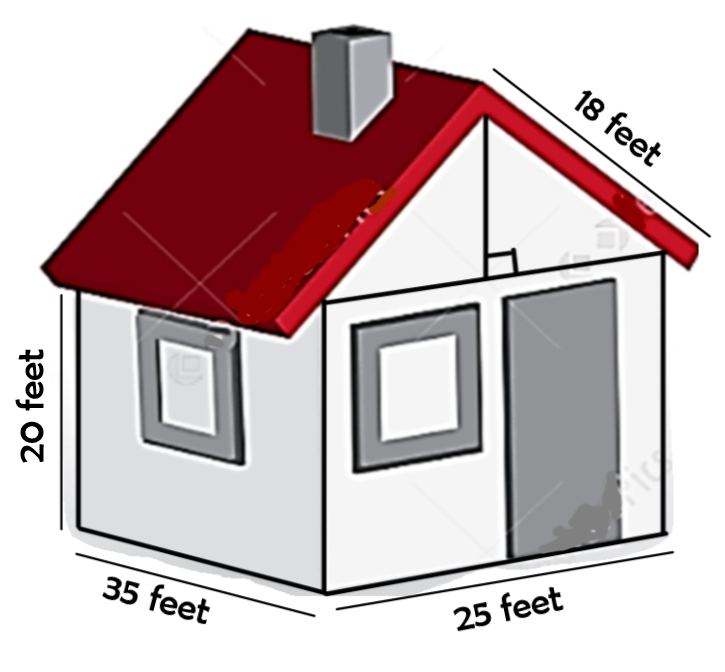 *The doors dimensions are 3 feet x 9 feet.*Both of the window dimensions are 3 feet x 3 feet.
1.  What is the total area of both of the windows?2.  What is the area of the door?3.  What is the area of the walls (all 4 sides) 
EXCLUDING the windows and door?4.  You want to paint the house yellow.  The paint you like is $4.15 per square foot.  How much will you need to spend on paint?5.  What is the area of the roof [ignore the chimney]?  If shingles cost $17.25 a square foot, how much will you spend to reshingle the house?Find the perimeter and area of the following shapes.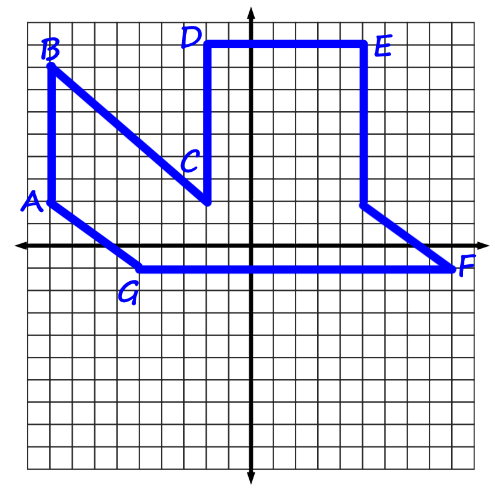 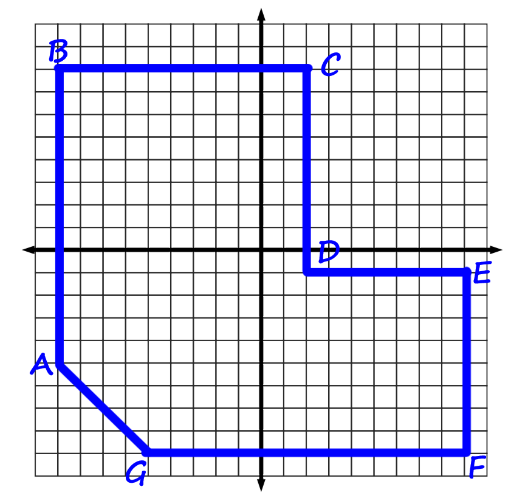 6.  							7.  Perimeter: ___________  Area: ___________  	Perimeter: ___________  Area: ___________  Formula for partitioning segments: ________________________________________8. Find the point T so that the directed line segment from A(1,2) to B(3,9) is partitioned into a ratio of 2:3.9. Find the point T so that the directed line segment from A(-2, 5) to B(4,-1) is partitioned into a ratio of 1:4.10. The point T is located three-fourths the distance from A(0, 4) to B(-1,-1). Find the point T. 11. Find the coordinates of T that partition A(-9,5) to B(3,-1) into a 4:5 ratio. 12. Find the coordinates of T that partition A(9, -10) to B (1,0) into a 5:2 ratio. 13.  A great steakhouse is 4/5 of the way from Kaleb’s to Dave’s Doorknobs.  Where is it?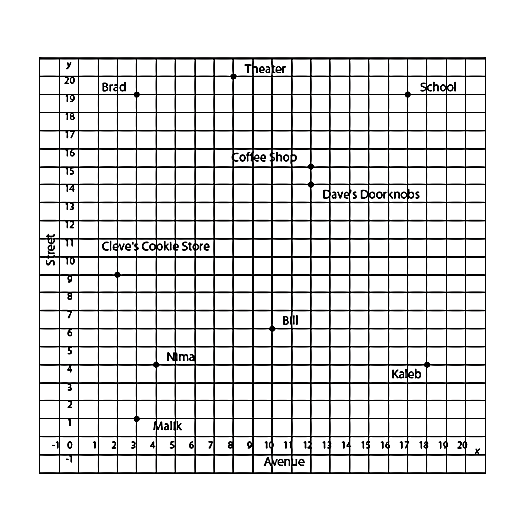 14.  The bowling alley is located 1/2 of the way
from Malik’s to Kaleb’s.  How far will Bill have 
to travel to join them?